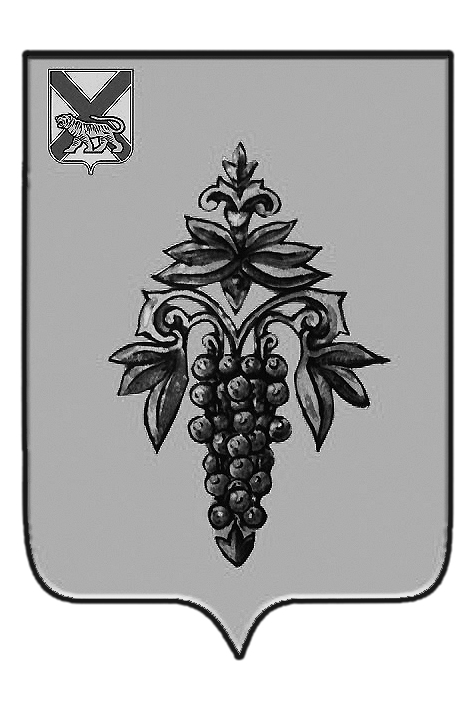 ДУМА ЧУГУЕВСКОГО МУНИЦИПАЛЬНОГО РАЙОНА Р Е Ш Е Н И ЕВ соответствии с Федеральным законом от 06.10.2003 №131-ФЗ «Об общих принципах организации местного самоуправления в Российской Федерации», Бюджетным кодексом Российской Федерации, Уставом Чугуевского муниципального района, Дума Чугуевского муниципального районаРЕШИЛА:1.Передать Чугуевскому сельскому поселению, входящему в состав Чугуевского муниципального района, осуществление части полномочий органов местного самоуправления Чугуевского муниципального района по решению вопроса местного значения-организация ритуальных услуг и содержание мест захоронения.2.Рекомендовать администрации Чугуевского муниципального района заключить соглашение с администрации Чугуевскому сельского поселения  о передаче осуществления части полномочий по решению вопроса местного значения, указанного в части 1 настоящего решения.Председатель Думы Чугуевского муниципального района					               П.И.ФедоренкоОт 26.01.2018 г.№ 303О передаче Чугуевскому сельскому поселению   осуществление части полномочий органов местного самоуправления Чугуевского муниципального района по решению вопроса местного значения-организация ритуальных услуг и содержание мест захоронения